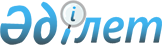 О внесении изменения в приказ исполняющего обязанности Министра индустрии и инфраструктурного развития Республики Казахстан от 27 мая 2022 года № 298 "Об утверждении Правил по определению и применению встречных обязательств при оказании мер государственного стимулирования промышленности"Приказ Министра промышленности и строительства Республики Казахстан от 27 мая 2024 года № 192. Зарегистрирован в Министерстве юстиции Республики Казахстан 31 мая 2024 года № 34428
      ПРИКАЗЫВАЮ:
      1. Внести в приказ исполняющего обязанности Министра индустрии и инфраструктурного развития Республики Казахстан от 27 мая 2022 года № 298 "Об утверждении Правил по определению и применению встречных обязательств при оказании мер государственного стимулирования промышленности" (зарегистрирован в Реестре государственной регистрации нормативных правовых актов за № 28281) следующее изменение:
      в Правилах по определению и применению встречных обязательств при оказании мер государственного стимулирования промышленности, утвержденных указанным приказом:
      в главе 2:
      подпункт 8) пункта 8 изложить в следующей редакции:
      "8) субсидирования ставки вознаграждения по выдаваемым кредитам и совершаемым лизинговым сделкам банками второго уровня, Банком Развития Казахстана, иными юридическими лицами, осуществляющими лизинговую деятельность, зарубежным покупателям отечественных высокотехнологичных товаров и услуг обрабатывающей промышленности, которые подлежат страхованию со стороны Экспортно-кредитного агентства Казахстана:
      в рамках направления "Наращивание производства экспортоориентированных товаров":
      экспорт продукции в денежном выражении на сумму не менее объема предоставленной поддержки;".
      2. Департаменту промышленной политики Министерства промышленности и строительства Республики Казахстан в установленном законодательством порядке обеспечить:
      1) государственную регистрацию настоящего приказа в Министерстве юстиции Республики Казахстан;
      2) размещение настоящего приказа на интернет-ресурсе Министерства промышленности и строительства Республики Казахстан.
      3. Контроль за исполнением настоящего приказа возложить на курирующего вице-министра промышленности и строительства Республики Казахстан.
      4. Настоящий приказ вводится в действие по истечении десяти календарных дней после дня его первого официального опубликования.
      "СОГЛАСОВАН"Министерство финансовРеспублики Казахстан
      "СОГЛАСОВАН"Министерство торговли и интеграцииРеспублики Казахстан
      "СОГЛАСОВАН"Министерство национальной экономикиРеспублики Казахстан
					© 2012. РГП на ПХВ «Институт законодательства и правовой информации Республики Казахстан» Министерства юстиции Республики Казахстан
				
      Министр промышленностии строительстваРеспублики Казахстан

К. Шарлапаев
